О внесении изменений в постановление администрации Тораевского сельского поселения Моргаушского района Чувашской Республики от 20.11.2019 №41а «О Координационном совете в сфере профилактики правонарушений на территории Тораевского сельского поселения Моргаушского района Чувашской Республики»В целях приведения нормативно правовых актов в соответствие с действующим законодательством  администрация Тораевского сельского поселения  Моргаушского района Чувашской Республики п о с т а н о в л я е т:1. Внести в постановление администрации Тораевского сельского поселения  Моргаушского района Чувашской Республики от 20.11.2019 №41а «О Координационном совете в сфере профилактики правонарушений на территории Тораевского сельского поселения Моргаушского района Чувашской Республики» (далее – Постановление)  следующие изменения:1.1.  В приложении №1 «Состав Координационного совета в сфере профилактики правонарушений на территории Тораевского сельского поселения Моргаушского района Чувашской Республики» к Постановлению:1.1.1. в пункте 2 слова «Дегтярева Светлана Владимировна» заменить словами «Лебедев Алексей Игоревич».         4.Настоящее постановление вступает в силу после его официального опубликования.Глава Тораевского сельского поселения                                                  Е.В. Орлов Чãваш РеспубликиМуркаш районĕнТурайял поселенийĕнадминистрацийĕЙЫШÃНУ10.06.2020 ç. №25Анаткас яле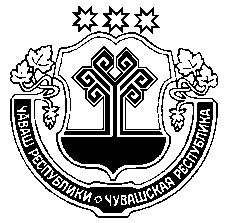 Чувашская РеспубликаАдминистрацияТораевскогосельского поселенияМоргаушского района           ПОСТАНОВЛЕНИЕ10.06.2020 г. № 25деревня Анаткасы